Publicado en Madrid el 12/09/2019 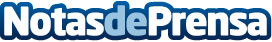 La transmisión directa de sonido a audífonos desde  dispositivos Android, ahora con bajo consumo de bateríaCochlear y GN Hearing son las primeras empresas del mundo que incorporan en la ayuda auditiva sistemas de transmisión directa a dispositivos Android a través del Bluetooth Low Energy, lo que permitirá a los usuarios conectar directamente con el móvil, sin agotar la batería del móvil o de los audífonosDatos de contacto:Javier Bravo606411053Nota de prensa publicada en: https://www.notasdeprensa.es/la-transmision-directa-de-sonido-a-audifonos Categorias: Medicina Imágen y sonido Telecomunicaciones E-Commerce Servicios médicos http://www.notasdeprensa.es